Operating CommitteeWebex OnlyFebruary 11, 2021 9:00 a.m. – 2:00 p.m. ESTAdministration (9:00-9:15)Lauren Strella Wahba, PJM, will provide announcements; review the Antitrust, Code of Conduct, Public Meetings/Media Participation, and the WebEx Participant Identification Requirement.Review and approve draft minutes from the January 13th OC meeting.Review of the OC work plan. Review of Operations (9:15-9:30)PJM COVID-19 Update Paul McGlynn, PJM, will provide an update on PJM’s operations plan in response to COVID-19. https://pjm.com/committees-and-groups/pandemic-coordination.aspxReview of Operating Metrics Stephanie Monzon, PJM, will review the January 2021 PJM operating metrics slides. Metrics will include PJM’s load forecast error, BAAL performance, and transmission / generation outage statistics.Endorsements (9:30-10:00)Manual 40: Training and Certification RequirementsMichael Hoke, PJM, will review Manual 40 changes. The Operating Committee will be asked to endorse the changes to Manual 40 at today’s meeting.TO/TOP Matrix ReviewMark Kuras, PJM, will review Version 15 of the TO/TOP Matrix. The Operating Committee will be asked to recommend the TOA-AC approve the TO/TOP Matrix at today’s meeting.  First Reading (10:00-12:00)Manual 37: Reliability CoordinationMatthew Wharton, PJM, will review Manual 37 changes. The Operating Committee will be asked to endorse these changes at its next meeting.Manual 02: Transmission Service RequestJeff McLaughlin, PJM, will review Manual 02 changes. The Operating Committee will be asked to endorse these changes at its next meeting.Synchronized Reserve Event Actions and Expectations Problem Statement & Issue Charge Mike Zhang, PJM, will provide a first read on the Problem Statement & Issue Charge for Synchronized Reserve Event Actions and Expectations. The Operating Committee will be asked to approve the issue charge at its next meeting.Resource Tracker Ownership Confirmation Requirement Problem Statement & Issue Charge        Chris Franks, PJM, will review a Quick Fix Problem Statement & Issue Charge to update language in          Manual 14D Section 5.3.7 regarding the Resource Tracker Ownership Confirmation Requirement. The        Operating Committee will be asked to approve the issue charge and endorse the proposed        revisions as part of the Quick Fix process outlined in Section 8.6.1 of Manual 34 at its next       meeting.Transmission Services Transmission Loading Relief (TLR) buy-through Problem Statement & Issue Charge        Chris Advena, PJM, will review a Quick Fix Problem Statement & Issue Charge to remove the TLR            buy-through congestion process from the Schedule 1, section 1.10.6A of the Operating Agreement.        The Operating Committee will be asked to approve the issue charge and endorse the proposed        solution as part of the Quick Fix process outlined in Section 8.6.1 of Manual 34 at its next        meeting.LUNCH 12:00 – 12:30Informational Update (12:30-2:00)System Operations Subcommittee (SOS) ReportRebecca Carroll, PJM, will provide a summary of the most recent SOS meeting.Dynamic Line Rating (DLR) Shaun Murphy will provide an update on recent Dynamic Line Ratings discussions and PJM’s plans to track and coordinate future stakeholder discussions. Remedial Action Scheme (RAS) Retirement ReviewAlan Engelmann, ComEd, will review the retirement of the Elgin Energy Center RAS and Kincaid RAS.Transmission Line Ratings RM20-16 NOPR ReviewJim Burlew, PJM, will provide a review of the RM20-16 NOPR.COVID-19 Impacts on Generation Planned and Maintenance OutagesDan Bennett, PJM, will review the impact of COVID-19 on 2020 Generation Planned and Maintenance Outage trends and also current Generation Planned Outage projections for the 2021 Spring Outage Season.Unit Specific Parameter 2021/2022 DY UpdateTom Hauske, PJM, will provide an update on Unit Specific Parameters for the 2021/2022 DY.Reliability Compliance UpdateBecky Davis, PJM, will provide an update on NERC, SERC and RFC standards, and other pertinent regulatory and compliance information, and solicit feedback from the members on Reliability Compliance efforts. 18. Weekly COVID Load Impact Posting Update      Joe Mulhern, PJM, will provide an update on weekly COVID Load Impact Posting next steps.Author: L. Strella Wahba Antitrust:You may not discuss any topics that violate, or that might appear to violate, the antitrust laws including but not limited to agreements between or among competitors regarding prices, bid and offer practices, availability of service, product design, terms of sale, division of markets, allocation of customers or any other activity that might unreasonably restrain competition.  If any of these items are discussed the chair will re-direct the conversation.  If the conversation still persists, parties will be asked to leave the meeting or the meeting will be adjourned.Code of Conduct:As a mandatory condition of attendance at today's meeting, attendees agree to adhere to the PJM Code of Conduct as detailed in PJM Manual M-34 section 4.5, including, but not limited to, participants' responsibilities and rules regarding the dissemination of meeting discussion and materials.Public Meetings/Media Participation: Unless otherwise noted, PJM stakeholder meetings are open to the public and to members of the media. Members of the media are asked to announce their attendance at all PJM stakeholder meetings at the beginning of the meeting or at the point they join a meeting already in progress. Members of the Media are reminded that speakers at PJM meetings cannot be quoted without explicit permission from the speaker. PJM Members are reminded that "detailed transcriptional meeting notes" and white board notes from "brainstorming sessions" shall not be disseminated. Stakeholders are also not allowed to create audio, video or online recordings of PJM meetings. PJM may create audio, video or online recordings of stakeholder meetings for internal and training purposes, and your participation at such meetings indicates your consent to the same. Participant Identification in WebEx:When logging into the WebEx desktop client, please enter your real first and last name as well as a valid email address. Be sure to select the “call me” option.PJM support staff continuously monitors WebEx connections during stakeholder meetings. Anonymous users or those using false usernames or emails will be dropped from the teleconference.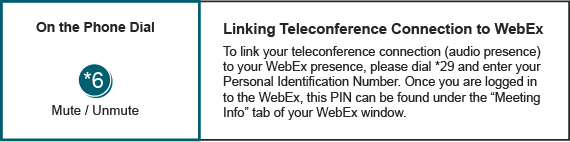 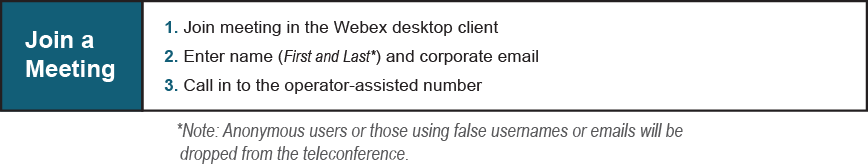 OC Subcommittee/ Task Force Informational SectionOC Subcommittee/ Task Force Informational SectionOC Subcommittee/ Task Force Informational SectionSystem Operations Subcommittee (SOS):  SOS WebsiteData Management Subcommittee (DMS):  DMS WebsiteDER & Inverter-Based Resources Subcommittee (DIRS):  DIRS WebsiteSystem Restoration Coordinators Subcommittee (SRCS):  SRCS WebsiteFuel Requirements for Black Start Resources: Fuel Reqt. for Black Start Resources Issue TrackerSystem Operations Subcommittee (SOS):  SOS WebsiteData Management Subcommittee (DMS):  DMS WebsiteDER & Inverter-Based Resources Subcommittee (DIRS):  DIRS WebsiteSystem Restoration Coordinators Subcommittee (SRCS):  SRCS WebsiteFuel Requirements for Black Start Resources: Fuel Reqt. for Black Start Resources Issue TrackerSystem Operations Subcommittee (SOS):  SOS WebsiteData Management Subcommittee (DMS):  DMS WebsiteDER & Inverter-Based Resources Subcommittee (DIRS):  DIRS WebsiteSystem Restoration Coordinators Subcommittee (SRCS):  SRCS WebsiteFuel Requirements for Black Start Resources: Fuel Reqt. for Black Start Resources Issue TrackerFuture Meeting DatesFuture Meeting DatesFuture Meeting DatesMarch 11, 20219:00 a.m.WebExApril 08, 20219:00 a.m.WebExMay 14, 20219:00 a.m.WebExJune 10, 20219:00 a.m.WebExJuly 15, 20219:00 a.m.TBD/ WebExAugust 12, 20219:00 a.m.TBD/ WebExSeptember 10, 20219:00 a.m.TBD / WebExOctober 07, 20219:00 a.m.TBD / WebExNovember 04, 20219:00 a.m.TBD / WebExDecember 02, 20219:00 a.m.TBD / WebEx